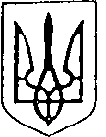 Україна                                                                                                           Більшівцівська  селищна  рада                                                                                         ІІІ сесія VIІI скликання РІШЕННЯвід  16 лютого 2021 року                                                                смт. Більшівці                  № 202  Про затвердження заступника                                                                              Більшівцівського селищного голови  Розглянувши пропозицію селищного голови Саноцького Василя Павловича, керуючись статтею 10 Закону України «Про службу в органах місцевого самоврядування», пунктом 5 частини 1 статті 26, статтею 59 Закону України «Про місцеве самоврядування в Україні», Більшівцівська селищна рада вирішила:  1. Затвердити Бойчук Марію Григорівну на посаду заступника Більшівцівського селищного голови.2. Контроль за виконанням цього рішення покласти на постійну комісію Більшівцівської селищної ради з питань прав людини, законності, депутатської діяльності,  етики та регламенту. Більшівцівський селищний голова                                        Василь Саноцький